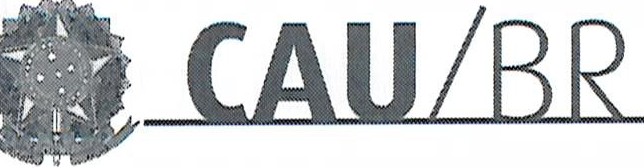 PORTARIA GERÊNCIA GERAL Nº 13, DE 08 DE FEVEREIRO DE 2018Promove substituição temporária no Quadro de Pessoal Efetivo do CAU/BR, e dá outras providências.O Gerente Geral do Conselho de Arquitetura e Urbanismo do Brasil (CAU/BR), no uso das atribuições que lhe confere a Portaria PRES nº 55, de 21 de fevereiro de 2014, atendendo ao disposto na Portaria Normativa nº 33, de 17 de abril de 2015, combinada com a Portaria Normativa nº 48, de 11 de agosto de 2016, e tendo em vista o contido no Memorando nº 02/2018 - PRES de 08 de fevereiro de 2018.RESOLVE:Art. 1º. Promover a seguinte substituição temporária no Quadro de Pessoal Efetivo do CAU/BR:SUBSTITUÍDO:SUBSTITUTO:Art. 2º. Esta Portaria entra em vigor nesta data.Brasília,  08 de fevereiro de 2018.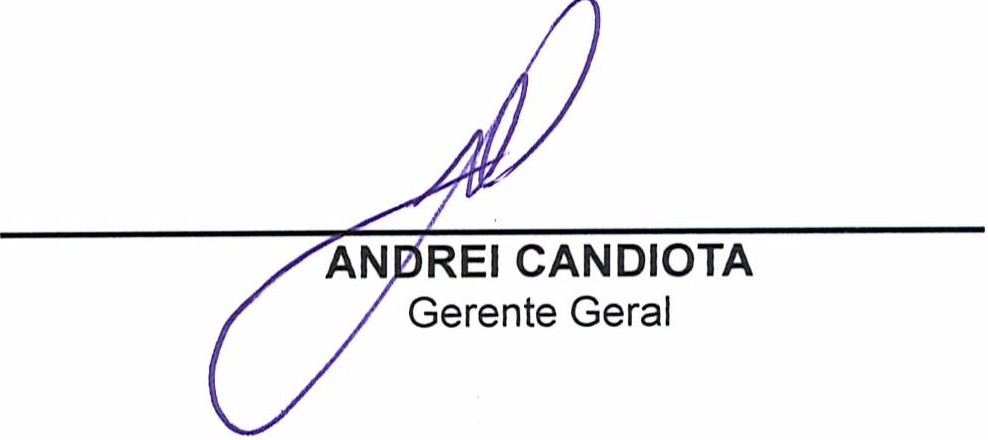 setor comescial sul (SCS), Quadra 2, 81oco e - Ed. serra oourada, salas 401 a 409 j Ce?: 70.300· 902 Srasili a/ OFI Telefone, {61) 3.204·9SOOwww. caubr.gov.br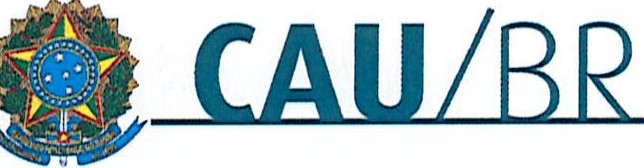 Mem. CAU/BR nº. 002/2018- PRES	Brasília, 08 de fevereiro de 2018.Ao Gerente GeralAssunto: Substituição interna de funçõesPrezado Senhor,Para os fins da Portaria Normativa CAU/BR nº 33, de 17 de abril de 2015, combinada com a Portaria Normativa CAU/BR nº 48, de 11 de agosto de 2016, informo o seguinte afastamento e a substituição de pessoal a serviço da Gerência Geral:Neste período, Sara Ricardo fará a substituição cumulativa desempenhando as atividades do emprego de provimento efetivo originário relacionado às atividades do Gabinete.Por fim, ressalta-se que a referida substituição atende também aos requisitos do artigo 2°, parágrafo único, da Portaria Normativa nº 33, de 17 de abril de 2015.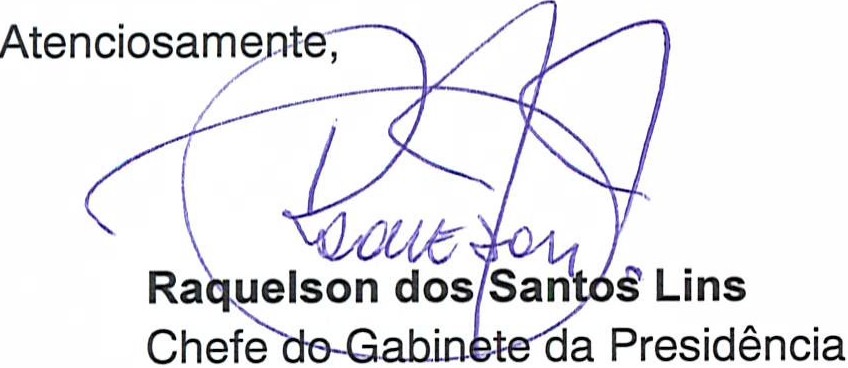 CIENTE:2	Q.,	.	.t,,.-S	icar élo Braião de L1mâAnalista TécnicaSetor Comercial Sul (ses), Quadra 2, Bloco e - Ed. Serra Dourada, Salas 401 a 409 j CEP: 70.300-902 Brasília/DF I Telefone: (61) 3204-9500www.caubr.gov .brNome: Stella Carrión TeruelEmprego: Profissional Analista Superior - Analista TécnicaLotação: Gabinete da PresidênciaSalário: R$ 8.815,63Período de Afastamento: 05/02/2018 a 09/02/2018Nome: Sara Ricardo Brazão de LimaEmprego : Profissional Analista Superior - Analista TécnicaLotação: Gabinete da PresidênciaPeríodo de substituição: 05/02/2018 a 09/02/2018Remuneração por substituição:[	] Remuneração correspondente ao emprego objeto da substituição(Portaria Normativa nº 48, de 11/08/2016 , art. 3º e Portaria Normativa nº 33, de 17/04/2015, art.3°, inciso li).[ X ] Gratificação de 30% (trinta por cento) do salário base do substituído(Po rtaria Normativa nº 48, de 11/08/2016, art. 3º e Portaria  Normativa  nº 33, de 17/04/2015, art.  3°, inciso 1 ).Substituído: Stella Carrion TeruelEmprego: PAS 22-Analista TécnicaLotação: Gabinete da PresidênciaSalário: A$ 8.815,63Motivo: FériasPeríodo: 05 diasTermo inicial: 05/02/2018Termo final: 09/02/2018Substituto: Sara Ricardo Brazão de LimaEmprego: PAS 21 -Analista TécnicaLotação: Gabinete da Presidência